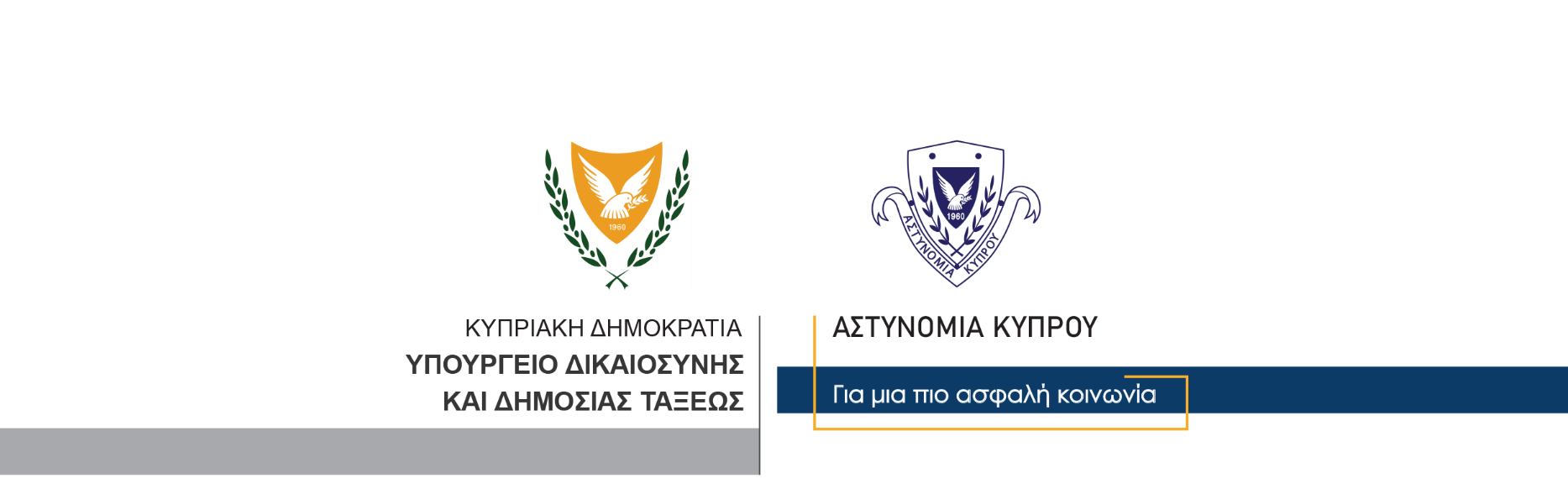 15 Φεβρουαρίου, 2021  Δελτίο Τύπου 4 – Αναφορικά με Δελτίο Τύπου 2, ημερομηνίας 14/2/2021 - Κλοπή - Απόπειρα παραχάραξης νομίσματος - Παράνομη κατοχή υλικών και εργαλείων για παραχάραξη νομίσματος – Συλλήψεις - Προσωποκρατήσεις	Σε τρεις συλλήψεις προχώρησε η Αστυνομία, για διευκόλυνση των ανακρίσεων σχετικά με διερευνώμενη υπόθεση κλοπής και απόπειρας παραχάραξης νομίσματος, που διαπράχθηκε το βράδυ της 13ης Φεβρουαρίου, στη Λάρνακα. 	Πρόκειται για τρεις άνδρες ηλικίας 21, 49 και 37 ετών, εναντίον των οποίων εξασφαλίστηκε μαρτυρία κατά τη διερεύνηση της υπόθεσης.	Η υπόθεση καταγγέλθηκε στην Αστυνομία από 24χρονο. Σύμφωνα με τον παραπονούμενο το βράδυ της 13ης Φεβρουαρίου, συναντήθηκε σε δωμάτιο ξενοδοχείου στη Λάρνακα, με άγνωστο άντρα, που γνώρισε μέσω διαδικτύου και ο οποίος του υποσχέθηκε ότι θα του πολλαπλασιάσει χρηματικό ποσό ύψους 53.000 ευρώ σε 150.000 ευρώ, με τη χρήση χημικών. 	Σύμφωνα με την καταγγελία, ενώ ο 24χρονος συνομιλούσε με τον ύποπτο, έχασε τις αισθήσεις του αφού πιθανόν να εισέπνευσε άγνωστη ουσία. Αφού συνήλθε, ο παραπονούμενος αντιλήφθηκε ότι ο άγνωστος είχε φύγει από το δωμάτιο του ξενοδοχείου, αφού έκλεψε το χρηματικό ποσό των 53.000 ευρώ που είχε στην κατοχή του.    	Από εξετάσεις που ακολούθησαν από μέλη της Αστυνομίας στη σκηνή, εντοπίστηκε μία ταξιδιωτική τσάντα η οποία περιείχε υλικά και εργαλεία που χρησιμοποιούνται για παραχάραξη χαρτονομισμάτων. 	Οι τρεις συλληφθέντες οδηγήθηκαν σήμερα ενώπιον του Επαρχιακού Δικαστηρίου Λάρνακας το οποίο εξέδωσε εναντίον τους διάταγμα οκταήμερης κράτησης. 	Το ΤΑΕ Λάρνακας διερευνά την υπόθεση.  Κλάδος ΕπικοινωνίαςΥποδιεύθυνση Επικοινωνίας Δημοσίων Σχέσεων & Κοινωνικής Ευθύνης